Аутизм – это психическое расстройство, которое влияет на социальное взаимодействие, поведение и общение. 
Потребности в поддержке и общении у подобных людей могут очень сильно отличаться, поэтому такие нарушения называют расстройствами аутистического спектра, или РАС. Жизнь с аутизмом – это сложно как для человека с диагнозом, так и для его близких. Любое самое обычное действие или занятие, не представляющее никаких сложностей для обычных людей, может стать пыткой для аутиста. Даже звук или запах ошеломляют, сбивают с толку и выбивают из колеи на весь день. Они гиперчувствительны – их органы чувств очень тонко воспринимают окружающую действительность, и малейшее изменение обстоятельств или привычного распорядка дня приводят к стрессу. 
Учеба, работа и адаптация к коллективу для людей с РАС могут стать просто не выполнимой задачей. Их не интересует то, что извне – они в своем, только их собственном мире. Расстройства аутистического спектра возникают из-за сложных генетических нарушений – случайных, а не тех, что передаются по наследству, и причина этого ученым до сих пор не известна. РАС – это общее понятие, которое включает в себя целый ряд особенностей развития. Важно знать, что аутизм – это не болезнь, а расстройство, которое существенно отражается на всей жизни человека. 
Проявления его варьируются очень широко: одним людям требуется пожизненная поддержка, а другие вполне могут жить и работать самостоятельно. 
В некоторых случаях такие особенности проявляются уже в самом младенчестве, а в других – становятся более очевидными только по мере взросления. Как правило, черты аутизма проявляются в раннем возрасте.  Начинать подозревать аутизм у маленького ребенка можно, если:он не лепечет к 12 и не произносит слов к 16 месяцам;на разные звуки реагирует, а на разговор с ним – нет;не смотрит в глаза; - все время пытается в определенном порядке выстраивать игрушки или предметы;не хочет, чтобы его обнимали;не играет с другими и в придуманные игры.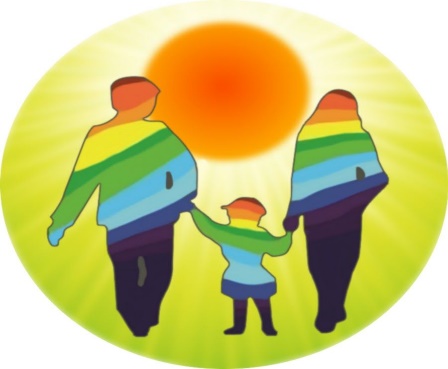 На вопрос: «лечится или нет детский аутизм», корректным ответом будет такой: он неизлечим. Ребенок вряд ли когда-либо сможет избавиться от особенностей психики. Но в наших силах адаптировать его к социуму, облегчить коммуникацию с другими людьми.Благодаря правильно поставленной коррекционной работе, ребята проживают счастливую жизнь, не чувствуя себя исключенными из социальной жизни. Взрослея, они адаптируются к социуму, могут работать, заводить отношения, создавать семьи.Существует целый ряд методов, используемых индивидуально в зависимости от результативности в каждом конкретном случае.Для того, чтобы вылечить аутизм, дать шанс ребенку на полноценную жизнь в будущем, необходима комплексная терапия, соединяющая в себе несколько методов одновременно.Несколько рекомендаций для родителей детей-аутистов.Ребенок с аутизмом, как и всякий другой ребенок, индивидуальность, поэтому используя общие рекомендации, нужно также учитывать специфические реакции ребенка, и на их основе, строить обучение. Описаны случаи, когда дети с аутизмом, вырастая, работали по профессии, лежащей в сфере их детских увлечений.Соблюдать четкий режим жизни ребенка и семьи в целом.Поддерживать эмоционально теплые отношения.При обучении ребенка использовать схемы и модели.Научиться анализировать поведение ребенка с целью определения вербальных и не вербальных сигналов об испытываемом дискомфорте.Повсеместно использовать тактильный контакт, но не настаивать на нем в случае отказа. Не оставлять свои попытки.Опираться на возможности и способности ребенка, использовать их для его развития.Искоренять причину страхов ребенка, придумывать вместе с ним способы победы над страхом.Все новое в жизни ребенка вводить постепенно, дозированно.В момент вспышек агрессии держать себя в руках. Принимать особенности своего ребенка, искоренять в себе чувство вины.МБУССЗН «Комплексный центр социального обслуживания населения»Красненского района Белгородской областиАдрес:Красненский районс. Красноеул. Подгорная д.14/1Телефон: 8 (47262) 5-31-49Эл. почта: kzsonkr@mail.ruВремя работы:Понедельник-четвергс 8.00 до 17.12Пятница с 9.00 до 18.12Перерыв с 12.00 до 14.00Выходной:Суббота, ВоскресеньеМБУ «МЦСПСиД«Семья»Красненского района Белгородской областиАдрес:                       Красненский районс. Горкиул. Центральная д.67аТелефон: 8 (47262) 5-31-49Эл. почта: Gorki375Setishe@yandex.ruВремя работы:Понедельник-четвергс 8.00 до 17.12Перерыв с 12.00 до 14.00Выходной:Суббота, ВоскресеньеАУТИЗМ – О ЧЕМ ВАЖНО ЗНАТЬ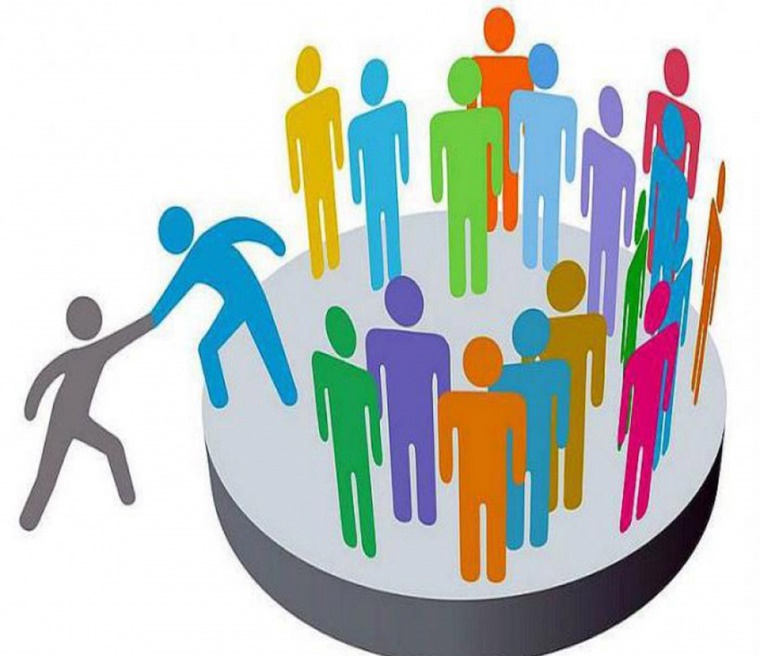 